НАРУЧИЛАЦКЛИНИЧКИ ЦЕНТАР ВОЈВОДИНЕул. Хајдук Вељкова бр. 1, Нови Сад(www.kcv.rs)ОБАВЕШТЕЊЕ О ЗАКЉУЧЕНОМ УГОВОРУ У ПОСТУПКУ ЈАВНЕ НАБАВКЕ БРОЈ 135-17-O, партија 12Врста наручиоца: ЗДРАВСТВОВрста предмета: Опис предмета набавке, назив и ознака из општег речника набавке: Тубуси са трапезоидним кафом и субглотицном аспирацијом33140000 – медицински потрошни материјалУговорена вредност: без ПДВ-а 183.235,50 динара, односно 204.601,95 динара са ПДВ-омКритеријум за доделу уговора: економски најповољнија понудаБрој примљених понуда: 2Понуђена цена: Највиша:  183.235,50 динараНајнижа:  85.380,00  динараПонуђена цена код прихваљивих понуда:Највиша:  183.235,50 динараНајнижа:  183.235,50 динараДатум доношења одлуке о додели уговора: 29.08.2017.Датум закључења уговора: 18.09.2017.Основни подаци о добављачу:„Medi Ray“ д.о.о., ул. Шуматовачка бр.48, БеоградПериод важења уговора: до дана у којем добављач у целости испоручи наручиоцу добра, односно најдуже годину дана од дана закључења овог уговора.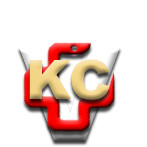 КЛИНИЧКИ ЦЕНТАР ВОЈВОДИНЕ21000 Нови Сад, Хајдук Вељка 1, Србија,телефон: + 381 21 487 22 05; 487 22 17; фаx : + 381 21 487 22 04; 487 22 16www.kcv.rs, e-mail: uprava@kcv.rs, ПИБ:101696893